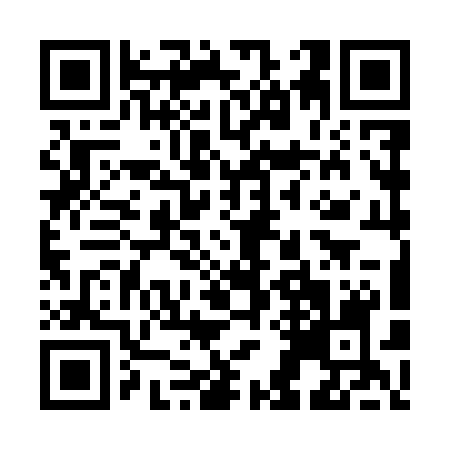 Prayer times for Aldomirovtsi, BulgariaWed 1 May 2024 - Fri 31 May 2024High Latitude Method: Angle Based RulePrayer Calculation Method: Muslim World LeagueAsar Calculation Method: HanafiPrayer times provided by https://www.salahtimes.comDateDayFajrSunriseDhuhrAsrMaghribIsha1Wed4:316:221:256:238:2910:132Thu4:296:201:256:248:3010:153Fri4:276:191:256:248:3110:164Sat4:256:181:256:258:3210:185Sun4:236:171:256:268:3410:206Mon4:216:151:256:268:3510:217Tue4:196:141:256:278:3610:238Wed4:186:131:256:288:3710:259Thu4:166:121:256:288:3810:2610Fri4:146:101:246:298:3910:2811Sat4:126:091:246:308:4010:3012Sun4:106:081:246:308:4110:3113Mon4:086:071:246:318:4210:3314Tue4:076:061:246:318:4310:3515Wed4:056:051:246:328:4410:3616Thu4:036:041:246:338:4610:3817Fri4:026:031:256:338:4710:4018Sat4:006:021:256:348:4810:4119Sun3:586:011:256:348:4910:4320Mon3:576:001:256:358:5010:4521Tue3:555:591:256:368:5110:4622Wed3:545:591:256:368:5210:4823Thu3:525:581:256:378:5210:4924Fri3:515:571:256:378:5310:5125Sat3:495:561:256:388:5410:5226Sun3:485:561:256:388:5510:5427Mon3:475:551:256:398:5610:5528Tue3:455:541:256:398:5710:5729Wed3:445:541:266:408:5810:5830Thu3:435:531:266:408:5910:5931Fri3:425:531:266:418:5911:01